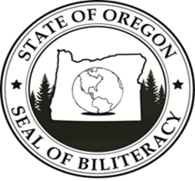 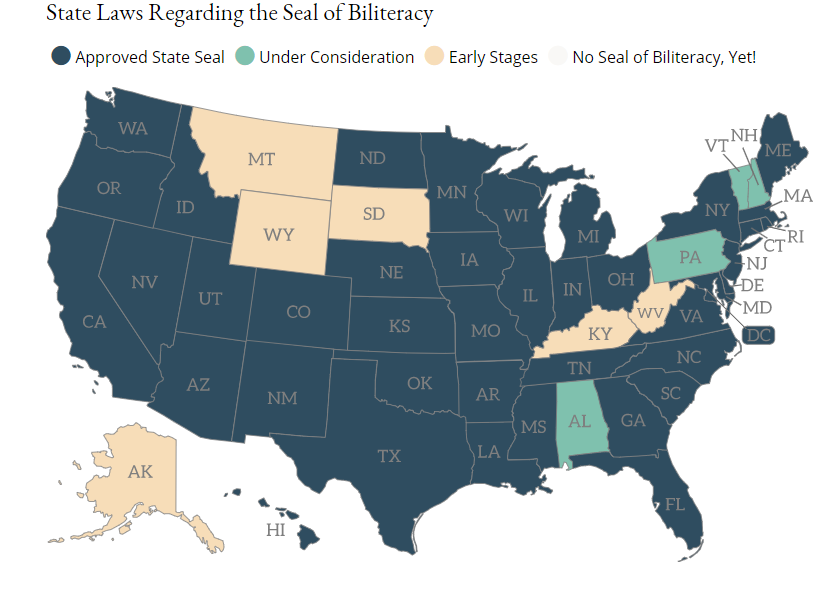 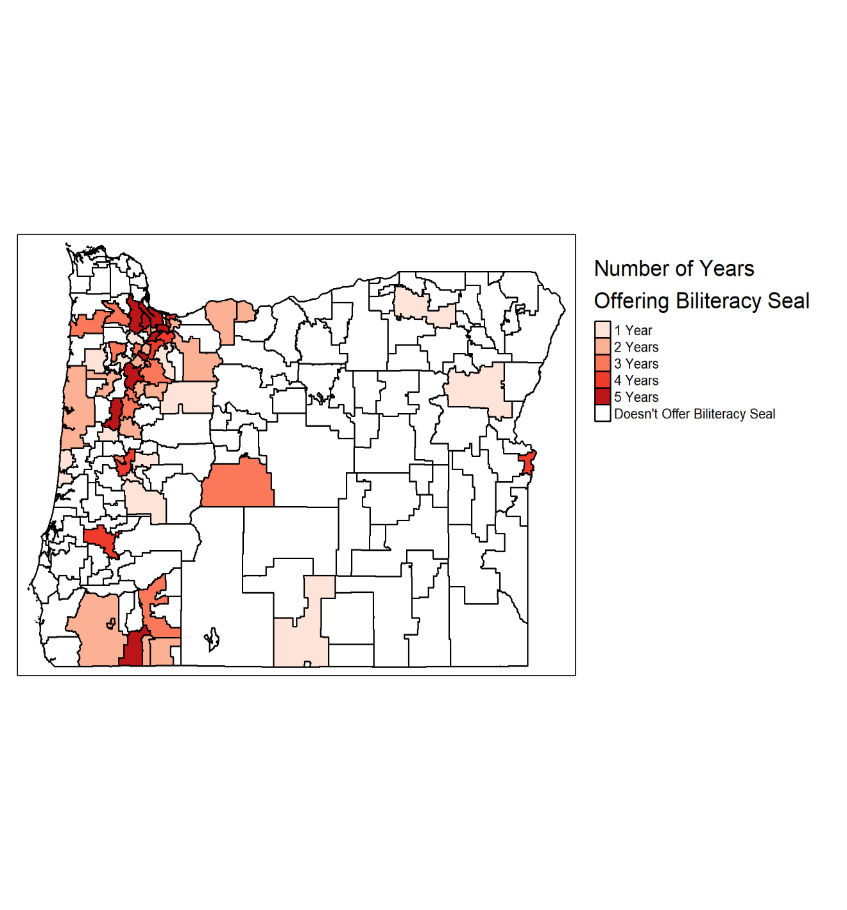 DISTRICTS IN OREGON OFFERING THE BILITERACY SEAL: Out of the 54,745 EL students in Oregon schools in 2020, 1,116 earned the OSSB for a representation of 2.12%. Dual, Transitional Bilingual, and Revitalization Programs Bring Students to the SealStudent Demographics by Race and EthnicityFirst in the Nation to Offer OSSB in Post-SecondaryCurrent Post-Secondary CriteriaNational Efforts to Recognize Biliteracy H.R.3119 – Biliteracy Education and Teaching Act – Introduced and then referred to the House Committee on Education and Labor on June 5, 2019. This bill directs the Department of Education to award renewable two-year grants to states to establish or improve, and carry out, Seal of Biliteracy programs to recognize student proficiency in speaking, reading, and writing in both English and a second language.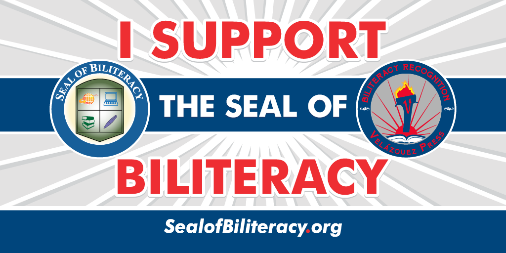 AmityLake Co.Portland PublicAshlandLake OswegoRedmondBeavertonLincoln Co.ReynoldsBend-LaPineMcMinnvilleSalem-KeizerBethelMedfordSantiam CanyonCanbyMolallaSilver FallsCentral LinnMt. AngelSiuslawCorvallisNewbergSpringfieldDouglas CoNorth ClackamasSt. PaulEagle PointNorth MarionThree Rivers/Jos. Co.EstacadaNorth SantiamTigard/TualatinEugeneNorth Wasco Co.TillamookForest GroveODEWest Linn/WilsonvilleGrants PassOntarioWillaminaGreater AlbanyOregon CityWoodburnGresham-BarlowOSDChemeketa *HillsboroPendletonGeorge Fox *Hood RiverPhoenix-TalentWestern Oregon *